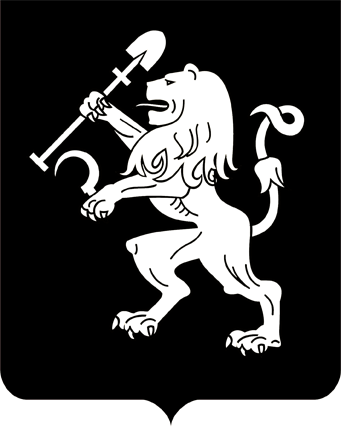 АДМИНИСТРАЦИЯ ГОРОДА КРАСНОЯРСКАПОСТАНОВЛЕНИЕО внесении изменений в постановление администрации города от 30.04.2013 № 229В целях выявления, поддержки и поощрения талантливых учителей, обобщения и распространения их педагогического опыта, создания условий для профессионального развития и повышения квалификации учителей города Красноярска, руководствуясь статьями 41, 58, 59 Устава города Красноярска, ПОСТАНОВЛЯЮ:1. Внести изменения в приложение к постановлению администрации города от 30.04.2013 № 229 «Об утверждении Положения о муниципальном профессиональном конкурсе «Учитель года города Красноярска», изложив его в редакции согласно приложению к настоящему постановлению.2. Настоящее постановление опубликовать в газете «Городские новости» и разместить на официальном сайте администрации города.Исполняющий обязанностиГлавы города							                 В.П. БобровПриложение к постановлению администрации  города от ____________ №_____«Приложение к постановлениюадминистрации городаот 30.04.2013 № 229ПОЛОЖЕНИЕо муниципальном профессиональном конкурсе«Учитель года города Красноярска»I. Общие положения1. Настоящее Положение определяет порядок организации и проведения профессионального конкурса «Учитель года города Красноярска» (далее – городской конкурс).2. Настоящее Положение определяет место, сроки, требования к участникам городского конкурса и представлению материалов, формированию жюри, конкурсным мероприятиям, включая отбор лауреатов и победителей городского конкурса, а также расходованию средств на проведение городского конкурса. 3. Учредители городского конкурса: главное управление образования администрации города;главное управление по физической культуре, спорту и туризму администрации города;Красноярская территориальная (краевая) организация Профсоюза работников народного образования и науки Российской Федерации         (по согласованию).4. Организатор городского конкурса – муниципальное бюджетное учреждение «Красноярский информационно-методический центр» (далее – КИМЦ).5. Городской конкурс направлен на развитие творческой деятельности педагогических работников по обновлению содержания образования, поддержку новых технологий в организации образовательного процесса, рост профессионального мастерства педагогических работников, утверждение приоритетов муниципальной системы образования.6. Цели и задачи городского конкурса:повышение престижа и статуса педагогов, обеспечивающих качество образования, в обществе; выявление, поддержка и поощрение талантливых педагогических работников системы образования города Красноярска; распространение опыта лучших педагогов города Красноярска.7. Участниками городского конкурса могут быть педагогические работники муниципальных образовательных учреждений общего и дополнительного образования города Красноярска из числа победителей конкурса  на уровне муниципального образовательного учреждения.8. К участию в городском конкурсе не допускаются абсолютные победители городского конкурса предыдущих пяти лет и педагогические работники, имеющие стаж работы с детьми менее трех  лет.9. Для организации и проведения городского конкурса создается организационный комитет (далее – оргкомитет), состав которого утверждается приказом главного управления образования администрации города.10. Оргкомитет обеспечивает информационное и организационно-методическое сопровождение городского конкурса: определяет состав участников городского конкурса, формирует состав большого жюри, жюри по номинациям, детского жюри городского конкурса;определяет требования к оформлению материалов, представляемых на городской конкурс;определяет место и дату проведения конкурсных испытаний, утверждает программу, оценочные листы (бальную систему оценки), сценарий торжественной церемонии открытия и закрытия городского конкурса;обеспечивает координацию деятельности, информационно-методическое сопровождение участников в ходе подготовки и проведения городского конкурса;принимает решения по спорным вопросам проведения городского конкурса, осуществляет анализ и общую оценку результатов конкурсных испытаний.11. Решения оргкомитета оформляются протоколом, которые подписывают председатель и секретарь оргкомитета.12. Большое жюри формируется из числа представителей учредителей, председателей жюри по номинациям, представителей общественных организаций и средств массовой информации (по согласованию). Председатель большого жюри избирается членами данного жюри простым большинством голосов.Большое жюри определяет абсолютного победителя городского конкурса.13. Жюри по номинациям формируется из числа специалистов главного управления образования администрации города,  преподавателей учреждений высшего, среднего и дополнительного профессионального педагогического образования, победителей и лауреатов профессиональных педагогических конкурсов, специалистов муниципальной методической службы. Председателем в номинации назначается независимый эксперт, являющийся представителем учреждения профессионального педагогического образования. Жюри по номинациям определяет лауреатов конкурса и победителей в номинациях.14. Детское жюри формируется из числа представителей детских общественных организаций, участвует в мероприятиях первого тура и определяет своего победителя в номинации независимо от решения взрослых членов жюри.15. Лауреаты городского конкурса награждаются грамотами главного управления образования администрации города и памятными подарками. 16. Абсолютный победитель городского конкурса и победители в номинациях награждаются премией.17. Ежегодно присуждаются одна премия абсолютному победителю и  премия 5 победителям в номинациях.18. Размер премии абсолютному победителю составляет 500 тысяч рублей без учета налогов на доходы физических лиц.19. Размер премии победителю в номинации составляет 100 тысяч рублей без учета налогов на доходы физических лиц.20.  Победители городского конкурса направляются для участия в конкурсе «Учитель года Красноярского края». Лучшие конкурсные материалы публикуются в методическом сборнике КИМЦ.II. Критерии конкурсного отбора21. Для оценки профессиональных качеств участника городского конкурса применяются следующие критерии, позволяющие определить направленность профессиональных действий педагогического работника на повышение качества образования, совершенствование учебно-воспитательного процесса в соответствии с современными приоритетами развития российского образования:реализация в образовательном процессе компетентностного/мета-предметного/системно-деятельностного подхода;обогащение образовательной деятельности школьников новыми формами, методами обучения и воспитания, современным предметным содержанием;решение актуальных проблем педагогической практики;активная профессионально-личностная позиция по вопросам реализации государственной образовательной политики.III. Порядок организации и проведения городского конкурса22. Городской конкурс проводится ежегодно в феврале–марте  текущего года.23. Официальной датой начала конкурсных мероприятий является дата размещения информационного объявления о проведении городского конкурса на сайте  www.krasobr.admkrsk.ru за 30 дней до начала городского конкурса. 24. Для участия в финальном этапе городского конкурса претенденты в установленные сроки представляют в оргкомитет следующие материалы:представление муниципального образовательного учреждения на участие в городском конкурсе по форме согласно приложению 1 к настоящему Положению;личное заявление участника городского конкурса по форме согласно приложению 2 к настоящему Положению;информационная карта участника городского конкурса с приложением по форме согласно приложению 3 к настоящему Положению.Прием материалов осуществляется в течение 30 календарных дней со дня размещения информационного объявления.25. Не подлежат рассмотрению материалы, подготовленные с нарушением требований к их оформлению, а также поступившие с нарушением сроков, установленных для приема документов.26. Список зарегистрированных участников городского конкурса и их информационные карты публикуются на сайтах информационного сопровождения: www.krasobr.admkrsk.ru, kimc.ms, на следующий день после окончания срока приема документов.Результаты проведения конкурсных испытаний оформляются протоколом решения жюри по номинациям, доводятся до сведения оргкомитета в день проведения конкурсных испытаний.27. Городской конкурс проводится в два этапа:первый этап – на уровне муниципального образовательного учреждения;второй этап – на уровне города (финал конкурса).28. Первый этап городского конкурса рекомендуется проводить в ноябре–декабре.Состав участников, процедура проведения, перечень и содержание конкурсных мероприятий определяются муниципальным образовательным учреждением.По итогам первого этапа конкурса отбираются педагогические работники для участия во втором этапе.29. Второй этап (финал городского конкурса) проводится  в феврале–марте.Состав участников, процедура проведения, перечень и содержание конкурсных мероприятий определяются оргкомитетом.30. Во втором этапе (финале городского конкурса) принимают участие победители первого этапа, представленные муниципальными образовательными учреждениями в соответствии с пунктами 7, 8 настоящего Положения.По итогам второго этапа городского конкурса определяются абсолютный победитель конкурса, победители в номинациях и лауреаты.31. Второй этап (финал городского конкурса) проводится по номинациям:учитель начальных классов;учитель – предметник гуманитарного цикла;учитель – предметник естественно-математического цикла;учитель физической культуры, основ безопасности жизнедеятельности;педагог дополнительного образования;узкий специалист (социальный педагог, учитель-логопед, педагог-психолог, учитель-дефектолог).32. Второй этап (финал городского конкурса) проводится в четыре тура.33. Первый тур включает в себя следующие конкурсные испытания:«Видеозапись занятия с учащимися»; «Письменное эссе на заданную тему».Конкурсное испытание «Видеозапись занятия с учащимися» (регламент – 40 минут).Формат: представление на СД диске плана-конспекта и видеозапись занятия по предмету (для педагогов дополнительного образования и узких специалистов по направлению деятельности) с учащимися, отражающего характерную для участника педагогическую технологию. Тема учебного занятия и возраст учащихся определяется участниками самостоятельно. Критерии оценки:соответствие содержания учебного занятия заявленной теме, поставленным  целям и задачам;владение предметом на современном уровне (научность учебной информации);структурирование и дифференциация содержания по сложности и объему (глубина и оригинальность раскрытия темы учебного занятия);обоснованность и оригинальность выбора методов и приемов для достижения целей и задач учебного занятия;педагогическая выразительность, умение импровизировать.Конкурсное испытание «Письменное эссе на заданную тему» проводится   в установленном оргкомитетом месте (регламент – 2 часа).Формат: создание письменного текста небольшого объема и свободной композиции, выражающего индивидуальное мнение по определенной проблеме, которая сообщается в день проведения испытания.Критерии оценки:умение обозначить проблему;логичность, связность раскрытия проблемы;наличие собственной позиции, критическое отношение к предложенной теме;соответствие приводимых аргументов выбранной теме;обоснованность выводов;внутреннее смысловое единство текста. Требования к материалам: текст в формате MS Word или RTF, шрифт Times New Roman; кегль 14; одинарный межстрочный интервал; обычный интервал шрифта; все поля 1,5 см.Объем работы: не более 2 страниц печатного текста формата А4. По итогам первого тура отбираются 42 педагога (по 7 человек в каждой номинации) для участия во втором туре.34. Второй тур включает в себя следующие конкурсные испытания:«Методическое объединение»;«Учебное занятие»;«Разговор с учащимися».Конкурсное испытание «Методическое объединение» (регламент – до 20 минут).Формат: устное представление конкурсантом результатов методической работы, отражающее систему его педагогической деятельности, используемые им технологии и методы обучения, освоение наиболее рациональных методов и приемов обучения и воспитания учащихся.Критерии оценки:умение анализировать, выявлять, обобщать и применять инновационные идеи в своей профессиональной деятельности;знание основных тенденций современной науки, их грамотное использование, понимание оснований своей профессиональной деятельности;адекватность используемых технологий и техник работы реальным задачам;культура публичного выступления.Конкурсное испытание «Учебное занятие» (регламент – 40 минут, включая 10 минут для анализа занятия и ответов на вопросы).Формат: проведение с учащимися учебного занятия, отражающего компетентностный, метапредметный или системно-деятельностный подход, умение формировать целостную картину мира, универсальные учебные действия. Темы учебных занятий (в соответствии с календарно-тематическим планированием), возрастной и количественный состав учебной группы определяются участниками финала городского конкурса на установочном семинаре.Критерии оценки:соответствие содержания учебного занятия заявленной теме, поставленным целям и задачам;структурирование и дифференциация содержания по сложности и объему (глубина и оригинальность раскрытия темы учебного занятия);обоснованность, целесообразность выбранных методических приемов, умение организовать использование учащимися разных типов и видов источников знаний;умение включить учащихся в разные виды деятельности и организовать их взаимодействие между собой;умение создавать и поддерживать высокий уровень мотивации и высокую интенсивность деятельности учащихся;педагогическая выразительность, умение импровизировать;умение проводить анализ учебного занятия.Конкурсное испытание «Разговор с учащимися» (регламент – до 20 минут).Формат: обсуждение с учащимися актуального для них вопроса в режиме импровизации. Список возможных вопросов для обсуждения, возрастной и количественный состав группы учащихся определяются участниками финала городского конкурса на установочном семинаре. Конкретный вопрос для обсуждения выбирают учащиеся на основе списка возможных вопросов. Представитель учащихся называет выбранный группой вопрос непосредственно перед началом разговора.Критерии оценки:глубина и воспитательная ценность организованного обсуждения;умение создавать и поддерживать атмосферу взаимоуважения и толерантности;умение организовывать взаимодействие учащихся между собой;умение слушать, слышать и понимать позиции учащихся, адекватно и педагогически целесообразно реагировать на них;умение включить каждого учащегося в обсуждение и формирование выводов;эрудиция, креативность, способность к импровизации, мобильность, убедительность, неординарность и глубина педагогического мышления.35. Третий тур включает в себя конкурсное испытание «Мастер-класс».Конкурсное испытание «Мастер-класс» (регламент – до 25 минут, включая 5 минут для ответов на вопросы).Формат: проведение мастер-класса для педагогического, родительского сообществ и общественности, отражающего значение преподаваемого предмета для формирования мировоззрения и общекультурных компетенций.Критерии оценки:глубина и оригинальность содержания;научная и методическая ценность;умение взаимодействовать с аудиторией;умение анализировать свою деятельность.36. Четвертый тур включает в себя конкурсное испытание «Публичная лекция».Конкурсное испытание «Публичная лекция» (регламент – 10 минут).Формат: выступление на актуальную тему, демонстрирующее авторскую позицию каждого участника. Тема лекции определяется оргкомитетом конкурса.Критерии оценки:масштабность, глубина и оригинальность раскрытия темы (общая культура и эрудиция, глубина и оригинальность суждений);знание и понимание процессов, происходящих в педагогической науке и обществе, экономике, политике, культуре;ораторское искусство, воздействие на аудиторию.37. Конкурсные мероприятия проводятся в соответствии с программой, утвержденной оргкомитетом.IV. Порядок проведения оценки, подведение итогов38. В ходе конкурсных испытаний участники городского конкурса демонстрируют профессиональные умения, руководствуясь требованиями, установленными настоящим Положением. Последовательность выполнения участниками конкурсных заданий определяется жеребьевкой, проводимой оргкомитетом.39. Большое жюри, жюри по номинациям, детское жюри городского конкурса оценивают конкурсные мероприятия второго этапа в баллах в соответствии с критериями городского конкурса, оформляют оценочные листы.40. Результат участия конкурсанта в испытании определяется путем суммирования баллов, выставленных каждым членом жюри по всем критериям.41. Лауреатами городского конкурса становятся пятьдесят процентов участников второго тура, набравших по итогам тура в общем рейтинге наибольшее количество баллов. Лауреаты принимают участие в третьем туре.42. Победители в номинациях городского конкурса, определившиеся по сумме баллов второго и третьего туров (в каждой номинации по одному), принимают участие в четвертом туре.43. Абсолютный победитель городского конкурса определяется членами большого жюри после проведения четвертого тура путем открытого голосования.В случае равенства голосов решение принимает председатель большого жюри.44. Итоги городского конкурса, имя абсолютного победителя объявляются на церемонии торжественного закрытия в день проведения финала городского конкурса.V. Расходы по проведению городского конкурса45. Премии абсолютному победителю и пяти победителям в номинациях городского конкурса выплачиваются из средств бюджета города, предусмотренных в расходах главного управления образования администрации города.Расходы по приобретению памятных подарков городского конкурса производятся за счет средств КИМЦ и средств, предусмотренных в календарном плане официальных физкультурных и спортивных мероприятий г. Красноярска на календарный год.Для проведения городского конкурса оргкомитетом могут привлекаться внебюджетные и спонсорские средства.Приложение 1к Положениюо профессиональном конкурсе «Учитель годагорода Красноярска»В оргкомитет профессиональногоконкурса «Учитель года города Красноярска»ПРЕДСТАВЛЕНИЕ______________________________________________________________(муниципальное образовательное учреждение)выдвигает _____________________________________________________________,(фамилия, имя, отчество претендента)_____________________________________________________________,(занимаемая должность и место работы участника конкурса в соответствии с Уставом учреждения)на  участие в  муниципальном  конкурсе «Учитель года города Красноярска» в номинации _____________________________________________________________.(название номинации)Должность руководителя              _______________     И.О. Фамилия                                                                                  (подпись)М.П.Приложение 2к Положениюо профессиональном конкурсе «Учитель годагорода Красноярска»                                                                В оргкомитет профессионального                                                                конкурса «Учитель года города                                                                Красноярска»                                                               ______________________________,                                                                                                                  (Ф.И.О.)                                                               ______________________________,                                                                                                      (занимаемая должность)                                                              _______________________________                                                                            (наименование ОУ в соответствии с Уставом)                                                              _______________________________                                                                                                            (район г. Красноярска)ЗАЯВЛЕНИЕДаю согласие на участие в профессиональном  конкурсе «Учитель года города Красноярска».Разрешаю вносить указанные  в информационной карте участника конкурса сведения, за исключением разделов 6–8, в базу данных участников финала конкурса и использовать в некоммерческих целях для размещения  в информационно-телекоммуникационной сети Интернет, буклетах и периодических образовательных изданиях с возможностью редакторской обработки.Личный интернет-ресурс участника муниципального конкурса:_____________________________________________________________.(интернет-адрес ресурса)На  конкурсе мною  будет представлено учебное занятие по предмету ______________________ в ______ классе.Дата                                                                                                    ПодписьПриложение 3к Положениюо профессиональном конкурсе «Учитель годагорода Красноярска»┌───────────────────┐│                   │             Информационная карта участника│                   │               профессионального конкурса│                   │         «Учитель года города Красноярска» <1>│                   ││                   │        _______________________________________│  (фото 4 x 6 см)  │                       (фамилия,│                   │        _______________________________________│                   │                     имя, отчество)│                   │        _______________________________________│                   │              (муниципальное образование)│                   │└───────────────────┘Правильность сведений, представленных в информационной карте, подтверждаю._______________                                                                    И.О. Фамилия   (подпись)Дата<1> Электронная версия карты размещается на сайте www.krasobr.admkrsk.ru/kimc.<2> Поля информационной карты, выделенные курсивом, не обязательны для заполнения.Приложениек информационной картеучастника профессиональногоконкурса «Учитель годагорода Красноярска»08.11.2013№ 6281. Общие сведения1. Общие сведенияМуниципальное образование           Дата рождения (день, месяц, год)    Место рождения                      Адреса информационно-               телекоммуникационной сети Интернет  (сайт, блог и т.д.), где можно      познакомиться с участником и        публикуемыми им материалами         2. Работа2. РаботаМесто работы (наименование          образовательного учреждения в       соответствии с Уставом)             Занимаемая должность                Преподаваемые предметы              Классное руководство в настоящее    время, в каком классе               Общий трудовой и педагогический стаж(полных лет на момент заполнения    анкеты)                             Квалификационная категория          Почетные звания и награды           (наименования и даты получения)     Послужной список (места и сроки     работы за последние 10 лет) <2>Преподавательская деятельность по   совместительству (место работы и    занимаемая должность)               3. Образование3. ОбразованиеНазвание и год окончания учреждения высшего профессионального           образования                         Специальность, квалификация по      диплому                             Дополнительное профессиональное     образование за последние три года   (наименования образовательных       программ, модулей, стажировок и     т.п., места и сроки их получения)   Знание иностранных языков (уровень  владения)                           Ученая степень                      Название диссертационной работы     (работ)                             Основные публикации (в том числе    брошюры, книги)                     4. Краткое описание инновационного педагогического опыта4. Краткое описание инновационного педагогического опытаТема инновационного педагогического опыта (далее – ИПО)                 Источник изменений (противоречия,   новые средства обучения, новые      условия образовательной             деятельности, др.)                  Идея изменений (в чем сущность ИПО) Концептуальные основания изменений  Результат изменений                 Формы и места предъявления          результатов                         5. Общественная деятельность5. Общественная деятельностьУчастие в общественных организациях (наименование, направление          деятельности и дата вступления)     Участие в деятельности управляющего (школьного) совета                  Участие в разработке и реализации   муниципальных, региональных,        федеральных, международных программ и проектов (с указанием статуса     участия)                            6. Семья6. СемьяСемейное положение (фамилия, имя, отчество и профессия супруга)       Дети (имена и возраст)              7. Досуг7. ДосугХобби                               Спортивные увлечения                Сценические таланты                 8. Контакты8. КонтактыРабочий адрес с индексом            Домашний адрес с индексом           Рабочий телефон с междугородним     кодом                               Домашний телефон                    Мобильный телефон                   Рабочая электронная почта           Личная электронная почта            Адрес личного сайта винформационно-телекоммуникационной  сети Интернет                       Адрес сайта образовательного        учреждения в информационно-         телекоммуникационной сети Интернет  9. Профессиональные ценности9. Профессиональные ценностиПедагогическое кредо участника      Почему нравится работать в школе    Профессиональные и личностные       ценности, наиболее близкие Вам      В чем, по Вашему мнению, состоит    основная миссия победителя конкурса «Учитель года города Красноярска»   10. Дополнительные сведения об участнике, не отраженные в предыдущихразделах (не более 500 слов)10. Дополнительные сведения об участнике, не отраженные в предыдущихразделах (не более 500 слов)Фотографии участникаФотографии участника1. Фото 9 x 13 см.           2. Жанровая (с учебного занятия, внеклассного мероприятия, педагогического совещания и т. п.).           3. Дополнительные жанровые  фотографии (не более 5)      Формат *.tif или *.jpg, размер в пикселях  не менее 1 500 x 1 500, разрешение – 300 точек на дюйм без уменьшения исходного размера. Фотографии должны быть размещены на компакт-диске                           Авторские публикации участникаАвторские публикации участникаМетодическая разработка      образовательного мероприятия: учебного, внеурочного занятия с учащимися, мероприятия для родителей, педагогов (обязательно, не менее одного на выбор)                    Обязательные разделы:                      название разработки;                       целевая аудитория;                         цель и задачи проводимого мероприятия,     форма проведения мероприятия;              используемые методы решения организационных и образовательных задач, используемое оборудование;                              ход проведения мероприятия;                методические рекомендации по выполнению поставленных задач;                        список литературы.                         Электронный формат, текстовый файл с       расширением *.doc, шрифт Times New Roman,  кегль 14, одинарный межстрочный интервал,  поля: 3 см (слева), остальные –2 см.      Документ должен быть размещен на компакт-диске                                      Статьи и авторские разработки участника, не опубликованные ранее (представляются по желанию претендента)         Электронный формат, текстовый файл с       расширением *.doc, шрифт Times New Roman,  кегль 14, одинарный межстрочный интервал,  поля: 3 см (слева), остальные – 2 см.      Документ должен быть размещен на компакт-диске»                                      